.Intro: 8 count intro from first beat in music (5 secs. into track). Start with weight on L footRestart: During 3rd A, after 16 counts, facing 12:00. Step L fwd on count 16 to Restart smoothly…Ending: When doing the last step of your last B step L to L and look L. You end facing 12:00!A – 32 counts, 1 wall (You do A three times and it always starts facing 12:00)A[1 – 8] Travelling side points R & L, step ½ L, reverse full triple R turn, ¼ R into ¾ unwind RA[9 – 16] L kick cross, back rock, cross side, R sailor ¼ R, syncopated side rock ¼ R crossA[17 – 24] Side R, swivel, ball side rock, L samba step, cross, step slide/or go down!OPTION: during 2nd A Nick Jonas sings ‘drop’, therefore: Bend in R knee dropping a level (7), then push your body L moving your weight to L foot and raising to normal level again (8) 12:00A[25 – 32] Ball side rock ¼ R, ball point L fwd, point L back, ¼ L sweep, R jazz box, L crossB – 16 counts, 4 walls (B happens on most walls – see phrasing explanation below)B[1 – 7] Side rock fwd L sweep, L samba, cross ¼ ¼ R, point L, cross, side rock ¼ L, mamboB[8 – 16] Back L with R hitch, R back rock, step turn together, jump out/in, slide back, together with LC section – 16 counts, 4 walls (C happens on most walls – see phrasing explanation below)C[1 – 8] Walk R L, R anchor step, L full turn, L sailor ¼ crossC[9 – 16] Step touch R & L, R side rock, R sweep, cross back back, ball back drag, togetherGOOD LUCK and HAPPY DANCINGPhrasing explanationA B C C B – you’ve done all 4 walls now – facing 12:00A B C C B – you’ve done all 4 walls now – facing 12:00A (16) C C B B – end facing 12:00Contact: niels@love-to-dance.dk - www.love-to-dance.dkRooftop!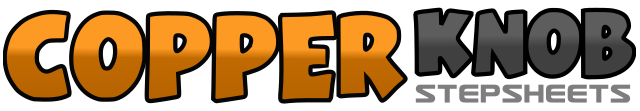 .......Count:64Wall:4Level:Phrased Advanced - Funky WCS.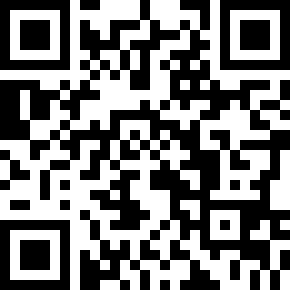 Choreographer:Niels Poulsen (DK) - September 2015Niels Poulsen (DK) - September 2015Niels Poulsen (DK) - September 2015Niels Poulsen (DK) - September 2015Niels Poulsen (DK) - September 2015.Music:Levels - Nick Jonas : (iTunes)Levels - Nick Jonas : (iTunes)Levels - Nick Jonas : (iTunes)Levels - Nick Jonas : (iTunes)Levels - Nick Jonas : (iTunes)........1&2&Point R to R side (1), step R slightly fwd (&), point L to L side (2), step L slightly fwd (&) 12:003 – 4Step R fwd (3), turn ½ L onto L prepping upper-body slightly L tucking R knee next to L (4) 6:005&6Reverse ½ turn R stepping R fwd (5), step L next to R (&), turn ½ R stepping R fwd (6) 6:00&7 – 8Turn ¼ R stepping L to L side (&), touch R behind L (7), unwind ¾ R onto R foot (8) 6:001&2&Kick L fwd (1), cross L slightly over R (&), rock R diagonally back (2), recover to L side (&) 6:003 – 4Cross R over L (3), step L to L side (4) 6:005&6Cross R behind L (5), turn ¼ R stepping L next to R (&), step fwd on R (6) 9:00&7 – 8Turn ¼ R rocking L to L side (&), recover on R (7), cross L over R (8) * restart during 3rd A 12:001&2&Step R to R side (1), swivel both heels R (&), swivel heels back to centre again (2), step R next to L (&)12:003 – 4Rock L to L side (3), recover on R (4) 12:005&6Cross L over R (5), rock R to R side (&), recover on L (6) 12:00&7 – 8Cross R over L (&), step L a big step to L side (7), drag R towards L (8)&1&2Step R next to L (&), rock L to L side (1), recover on R turning ¼ R (&), step fwd on L (2) 3:00&3 – 4Step small step fwd on R (&), point L fwd (3), point L back (4) 3:005Turn ¼ L stepping down on L and sweeping R fwd at the same time (5) 12:006&7 – 8Cross R over L (6), step back on L (&), step R to R side (7), cross L over R (8) 12:00&1 – 2Quickly rock R to R side (&), recover L (1), step R slightly fwd quickly sweeping L fwd (2) 12:00&3&Cross L over R (&), rock R to R side (3), recover on L (&) 12:004&5 – 6Cross R over L (4), turn ¼ R stepping L back (&), turn ¼ R stepping R to R side (5), quickly point L to L side (6)… Styling: look L on count 5, look towards 6:00 on count 6 [6:00]&7&Cross L over R (&), rock R to R side (7), turn ¼ L when recovering onto L (&) 3:008&1Rock fwd on R (8), recover back on L (&), step back on R (1) 3:002&3Step back on L quickly hitching R (2), rock back on R (&), recover fwd on L (3) 3:00&4&Step fwd on R (&), turn ½ L onto L (4), step R next to L (&) 9:005 – 6Jump both feet out (5), quickly jump feet together and up on balls of both feet (6) 9:007 – 8Step down on L and push R a big step back dragging L towards R (7), step L next to R (8) 9:001 – 2Walk fwd R (1), walk fwd L (2) 9:003&4Rock R behind L (3), change weight to L foot (&), step back on R (4) 9:005 – 6Turn ½ L stepping fwd on L (5), turn ½ L stepping back on R (6) 9:007&8Cross L behind R turning ¼ L (7), stepping R next to L (&), cross L over R (8) 6:001&2&Step R to R side (1), touch L next to R (&), step L to L side (2), touch R next to L (&) 6:003 – 4Rock R to R side (3), recover on L sweeping R fwd at the same time (4) 6:005&6Cross R over L (5), step back on L (&), step back on R (6) 6:00&7 – 8Step L back (&), step R a big step back dragging L towards R (7), step L next to R (8) 6:00